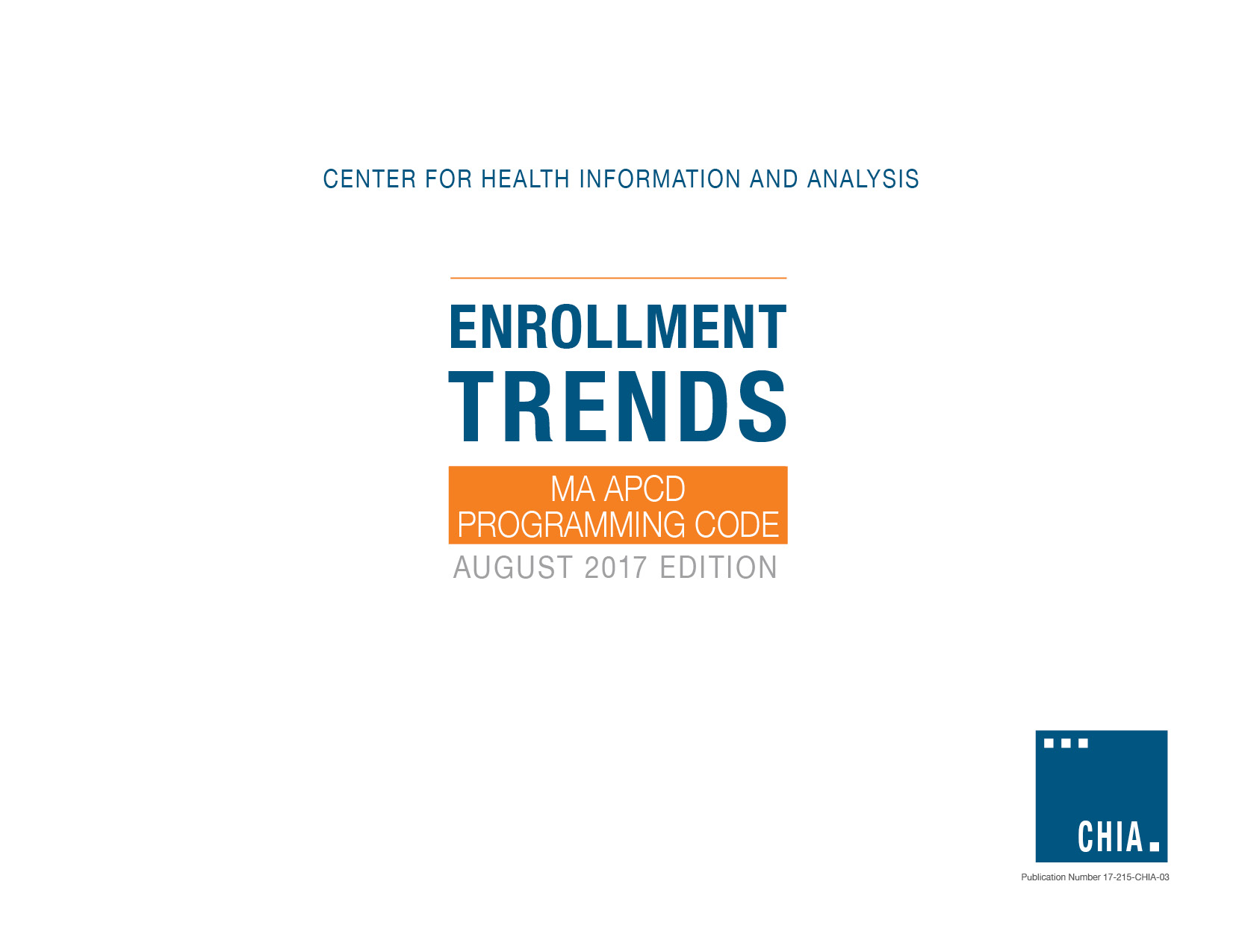 CHIA Enrollment Trends (August 2017 Edition)MA APCD Programming CodeAs described in the CHIA Enrollment Trends Technical Appendix, Enrollment Trends monitors unique Massachusetts residents with primary medical insurance coverage using eligibility data from the Massachusetts All Payer Claims Database (MA APCD). MA APCD membership reports are generated on a bi-annual basis and sourced from the most recently submitted payer-specific Member Eligibility (ME) file. Twenty-four months of membership data are used and segmented by product enrollment date spans. Provided below are the methodology and programming code used by CHIA to create the MA APCD membership reports for Enrollment Trends. The methodology and code have been discussed with and reviewed by the top 13 commercial payers (and affiliated entities) but are subject to further development in order to arrive at the most accurate membership counts for each payer. On a case-by-case basis, CHIA may request supplemental data from payers to augment or replace MA APCD enrollment counts. MethodologyEnrollment is determined if the 15th day of the last month of each quarter (i.e., Snapshot Date) is within the Product Enrollment Start Date (ME041) and Product Enrollment End Date (ME042) of a member record (i.e., ME041 ≤ Snapshot Date ≤ ME042). A member record with NULL values for either ME041 or ME042 is considered actively enrolled. Members are distinguished using data element HashCarrierSpecificUniqueMemberID (ME107) by OrgID (ME001). MA APCD membership reports do not count duplicate member records. A unique member record is selected according to the following criteria, in order of significance:Subset by the following:Massachusetts resident (ME016=MA)Medical coverage (ME018=1)Primary insurance (ME028=1)De-duplicate by the following order:Coverage type (ME029)ME029=(ASO, ASW) for Self-InsuredME029=(UND) for Fully-InsuredME029=(STN, OTH) for OtherLast activity date (ME056)Member Eligibility ID (Derived-ME05)Programming CodeMA APCD data extraction and aggregation are implemented in SAS, using SQL pass-through to access data in Netezza. The code below may not be inclusive of all data manipulations performed on the final output dataset.SAS/SQL Code/*************************************************************************************************	SAS/SQL CODE TO EXTRACT AGGREGATE APCD MEMBERSHIP DATA FOR ENROLLMENT TRENDS REPORTING*************************************************************************************************/*--------------- BEGIN ACTION ITEMS -------------------------------------------	1. Initialize global variables	2. Perform additional action items below prior to running program--------------- END ACTION ITEMS ---------------------------------------------;* Initialize global variables;%let DataDir= C:\EnrollmentTrends\output;%let SYM= 201703;%let OrgIdList= (290, 291, 295, 296, 300, 301, 302, 312, 3505, 3735, 4962, 7655, 7789, 8026, 8647, 9913, 10353, 10441, 10444, 10632, 10647, 10920, 10926, 10929, 11474, 11726, 12122, 12226, 12814, 13074);%let Snapshot1= '2015-06-15'; 	*First snapshot date, format: 'yyyy-mm-dd';%let nMonths= 3;      	*# of months to increment snapshot dates, Default=3 (e.g. nMonths=1 means monthly, nMonths=3 means quarterly);%let nTimeSpan= 8;    	*# of time spans, Default=8 (e.g. if n=3 and nTimeSpan=8, then program will generate a snapshot date every 3 months, i.e. every quarter, for 8 quarters);* Fixed global variables;libname out "&DataDir.";%let OutFile= out.ME_ET_&SYM.;%let StartYear= %substr(&snapshot1,2,4); 	*Year of first snapshot date;%let StartMonth= %substr(&snapshot1,7,2); 	*Month of first snapshot date;%let StartDay= %substr(&snapshot1,10,2); 	*Day of first snapshot date; option compress=binary;/*************************************************Begin: Netezza summary data extract*************************************************/*--------------- BEGIN ACTION ITEMS -------------------------------------------	Perform the checks below prior to running code	1. Review "Processing Summary" below for previous processing info	2. Check that source data is coming from correct data source--------------- END ACTION ITEMS ---------------------------------------------;*	Processing Summary:	As of 11/16/2016: Changing snapshot date to the 15th of the month.Extract 8 quarters, starting with snapshot date of 06/15/2015, of ME data for Enrollment Trends. The below dataset has the following characteristics:		1) The dataset has been de-duplicated (to_keep_v1= 1)		2) The dataset contains only OrgIDs relevant to Enrollment Trends		3) The dataset contains three Product fields: ProductID, ProductLineofBusinessModel, Situs		4) The dataset contains demographic fields: AgeGroup, County, and MemberGender ;proc sql;	connect to odbc (dsn=odbc_database);	create table &OutFile. as	select * from connection to odbc (	with DateList as 	(select add_months(cast(&startYear.&startMonth.&startDay. as datetime), &nMonths.*idx) as dates 		from (select &Snapshot1. :: date start_date) starting_date		cross join _v_vector_idx		where idx < &nTimeSpan.	),	Product as 	(select OrgID		, HashOrgIDProductIDNumber		, ProductBenefitType		, ProductLineofBusinessModel		, Situs		, NaicCode		, CarrierLicenseType		, ProductName		, InsurancePlanMarketCleaned		from (select *			, row_number() over (partition by OrgID, HashOrgIDProductIDNumber order by SubmissionYearMonth desc) as S			from APCD_Product) as PR		where S=1	)	select OrgID		, SubmissionControlID		, SubmissionYearMonth		, Dates		, InsuranceTypeCodeProduct		, MedicalCoverage		, PrimaryInsuranceIndicator		, CoverageType		, MarketCategoryCode		, SpecialCoverage		, ProductID		, ProductLineOfBusinessModel		, Situs		, RACP		, MemberMA		, County		, MemberGender		, AgeGroup		, PurchasedThroughMassachusettsExchangeFlag		, to_keep_v1		, count(*) as nrecs	from (	select MemberEligibilityID		, me.OrgID		, me.SubmissionControlID		, me.SubmissionYearMonth		, InsuranceTypeCodeProduct		, MedicalCoverage		, PrimaryInsuranceIndicator		, CoverageType		, MarketCategoryCode		, SpecialCoverage		, cast(ProductIDNumber_Linking_ID as char(20)) as ProductID		, prd.ProductLineOfBusinessModel		, prd.Situs		, ProductEnrollmentStartDate as StartDate		, isnull(ProductEnrollmentEndDate,cast('99991231' as datetime)) as EndDate		, LastActivityDate		, HashCarrierSpecificUniqueMemberID as UniqueMemberID		, MemberGenderCleaned as MemberGender		, case when months_between(Dates,ad.DT)/12 >= 0 and months_between(Dates,ad.DT)/12 < 1 then '< 1' 			when months_between(Dates,ad.DT)/12 >= 1 and months_between(Dates,ad.DT)/12 < 10 then '1-9'			when months_between(Dates,ad.DT)/12 >= 10 and months_between(Dates,ad.DT)/12 < 20 then '10-19'			when months_between(Dates,ad.DT)/12 >= 20 and months_between(Dates,ad.DT)/12 < 27 then '20-26'			when months_between(Dates,ad.DT)/12 >= 27 and months_between(Dates,ad.DT)/12 < 45 then '27-44'			when months_between(Dates,ad.DT)/12 >= 45 and months_between(Dates,ad.DT)/12 < 65 then '45-64'			when months_between(Dates,ad.DT)/12 >= 65 and months_between(Dates,ad.DT)/12 < 75 then '65-74'			when months_between(Dates,ad.DT)/12 >= 75 and months_between(Dates,ad.DT)/12 < 85 then '75-84'			when months_between(Dates,ad.DT)/12 >= 85 and months_between(Dates,ad.DT)/12 < 121 then '85+'			else 'Unknown' 			end as AgeGroup		, RiskAdjustmentCoveredBenefitPlan as RACP		, case when MemberStateorProvince ='MA' then 1 else 0 end as MemberMA		, case when MemberStateorProvince ='MA' then MemberCounty else 'Other' end as County		, PurchasedThroughMassachusettsExchangeFlag		, Dates		, case when lead(me.MemberEligibilityID) over (partition by me.OrgID, HashCarrierSpecificUniqueMemberID, Dates			order by case when MemberStateorProvince='MA' then 1 else 0 end					, case when MedicalCoverage='1' then 1 else 0 end					, case when PrimaryInsuranceIndicator in ('1','3','4') then 1 else 0 end					, case when CoverageType in ('ASO', 'ASW') then 1 							when CoverageType='UND' then 0							else -1 end					, LastActivityDate					, me.MemberEligibilityID) 				is null then 1 else 0 				end as to_keep_v1	/* De-duplication hierarchy for Enrollment Trends */	  FROM APCD_MemberEligibility as me			inner join DateList 				on Dates between ProductEnrollmentStartDate and isnull(ProductEnrollmentEndDate,cast('99991231' as datetime))			left join Product as prd 				on me.OrgID=prd.OrgID and me.ProductIDNumber_Linking_ID=prd.HashOrgIDProductIDNumber			left join DATE_TABLE as ad 	/* Join to a date table to process only valid Member Date of Birth values */	 			on me.MemberDateofBirth = ad.DT_YYYYMMDD 	where me.SubmissionYearMonth=&SYM.		and me.OrgID in &OrgIdList.	) a	where to_keep_v1=1 	/* Save out only de-duplicated records */	group by OrgID		, SubmissionControlID		, SubmissionYearMonth		, Dates		, InsuranceTypeCodeProduct		, MedicalCoverage		, PrimaryInsuranceIndicator		, CoverageType		, MarketCategoryCode		, SpecialCoverage		, ProductID		, ProductLineOfBusinessModel		, Situs		, RACP		, MemberMA		, County		, MemberGender		, AgeGroup		, PurchasedThroughMassachusettsExchangeFlag		, to_keep_v1	order by 1,2,3,4	);	disconnect from odbc; 	quit;/*************************************************End: Netezza summary data extract*************************************************/* Apply hard-coded groupings 	Macro Input: dataEdit(name of input dataset, name of output dataset)  	Macro Output: a temporary SAS dataset;proc format;	value OrgName		290, 7655, 10353, 10441, 10442, 10647, 10929, 11745 = 'Aetna'		10632 = 'Anthem'		291   = 'BCBS'		3505  = 'BMC'		10920 = 'CeltiCare'		293, 295, 7422, 10447, 11474, 11499, 11726, 11215 = 'CIGNA'		296, 8026, 12122 = 'Fallon'		300, 13074   = 'HPHC'		302   = 'HPI' 		301   = 'HNE'		3156  = 'MassHealth'		12226 = 'Minuteman'		3735  = 'NHP'		4962  = 'NetworkHealth' 		9913  = 'SWH'			8647  = 'Tufts'  		312, 313, 7789, 10444, 10925, 10926, 10932, 10933, 10934, 10935, 12814 = 'United'		other = 'Other'	;	value $MktSect		'IND', 'GCV', 'ISCO' = 'Individual'						'GS1', 'GS2', 'GS3'  = 'Small Group (1-25)'					'GS4'  = 'Small Group (26-50)'				'GLG1' = 'Mid-Size Group (51-100)'				'GLG2', 'GLG3' = 'Large Group (101-500)'					'GLG4' = 'Jumbo-Size Group (501+)'				'GSA'  = 'Qualified Association'				other  = 'Other' 	;	value $CovType		'UND' = 'Fully-Insured'					'ASO', 'ASW' = 'Self-Insured'			other = 'Other'	;	value $ProdType		'MC', 'MO' = 'Medicaid'        		'CC' = 'Commonwealth Care'        		'CE' = 'Commonwealth Choice'        		'HM' = 'HMO'        		'12' = 'PPO'        		'13' = 'POS'        		'14' = 'EPO'        		'15' = 'Indemnity'        		'16', 'HN', '20' = 'Medicare'        		'SC' = 'Senior Care Options'         	other = 'Other'	;	/* Group NetworkHealth (OrgID 4962) under Tufts and HPI (OrgID 302) under HPHC		for Enrollment Trends reporting purposes */	value OrgNameReport		290, 7655, 10353, 10441, 10442, 10647, 10929, 11745 = 'Aetna'		10632 = 'Anthem'		291   = 'BCBS'		3505  = 'BMC'		10920 = 'CeltiCare'		293, 295, 7422, 10447, 11474, 11499, 11726, 11215 = 'CIGNA'		296, 8026, 12122 = 'Fallon'		300, 302, 13074   = 'HPHC'		301   = 'HNE'		3156  = 'MassHealth'		12226 = 'Minuteman'		3735  = 'NHP'		9913  = 'SWH'			4962, 8647  = 'Tufts'  		312, 313, 7789, 10444, 10925, 10926, 10932, 10933, 10934, 10935, 12814 = 'United'		other = 'Other'	;	run;%macro dataEdit(dataInfile, dataOutfile /*, dataName*/);PROC SQL;	CREATE TABLE &dataOutfile. AS	SELECT *		, CASE WHEN ORGID=300 AND INSURANCETYPECODEPRODUCT='15' THEN '2'			when ORGID in (290, 7655, 10353, 10441, 10442, 10647, 10929, 11745) and PRIMARYINSURANCEINDICATOR='3' then '2'				ELSE PRIMARYINSURANCEINDICATOR				END AS PRIMARYCOVERAGE		, put(MarketCategoryCode, $MktSect.) as GROUPSIZE			/*  - Finding: Fallon (OrgID=8026) incorrectly classified its self-insured population as						InsuranceTypeCodeProduct='09'. As a result, cannot break out its self-						insured population by product type. All other members are fully-insured.					- Resolution: Need to hardcode MARKET='Self-Insured' for InsuranceTypeCodeProduct='09'						and MARKET='Fully-Insured' for all other members for ET reporting. */			, CASE	WHEN ORGID=8026 THEN								CASE WHEN InsuranceTypeCodeProduct='09' THEN 'Self-Insured'								ELSE 'Fully-Insured' END				/*  Finding: United (OrgID=7789) is a student health plan, which is classified as 						CoverageType='STN'.					Resolutions: Need to hardcode MARKET='Fully-Insured' for ET reporting. */					WHEN ORGID=7789 THEN					CASE WHEN CoverageType in ('STN', 'UND') THEN 'Fully-Insured'					  		WHEN CoverageType in ('ASO', 'ASW') THEN 'Self-Insured'					  		ELSE 'Other' END				ELSE put(CoverageType, $CovType.) end as MARKET			/*  - Finding: Aetna (OrgID=10929) is supposed to be all Medicare members,					but Aetna submits their Medicare members under various Product Type					classifications ('12', 'HM', 'MD'). 				- Resolution: Need to hardcode PLANTYPE='Medicare' for ET reporting. */		, CASE 	WHEN ORGID=10929 THEN 'Medicare'				/*  - Finding: Fallon (OrgID=12122) is supposed to be all OneCare members,						but Fallon submits their OneCare members as Product Type='ZZ'.					- Resolution: Need to hardcode PLANTYPE='OneCare' for ET reporting. */				WHEN ORGID=12122 THEN 'OneCare'				/*Minuteman incorrectly classified members as InsuranceTypeCodeProduct=HN. Should be HM*/				WHEN ORGID=12226 THEN					CASE WHEN InsuranceTypeCodeProduct='HN' THEN 'HMO'					else put(InsuranceTypeCodeProduct, $ProdType.) END            		ELSE CASE WHEN SpecialCoverage='CC' THEN 'Commonwealth Care'                    ELSE put(InsuranceTypeCodeProduct, $ProdType.) END				END AS PLANTYPE		, put(OrgId, OrgName.) as CompanyName		, put(OrgID, OrgNameReport.) as CompanyName_Report	FROM &dataInfile.;	QUIT;* Double check to make sure the County field is a true Massachusetts-based county;	PROC SQL;		CREATE TABLE &dataOutfile. AS		SELECT *			, CASE WHEN UPCASE(County) in ('BARNSTABLE', 'BERKSHIRE', 'BRISTOL', 'DUKES', 'ESSEX',					'FRANKLIN', 'HAMPDEN', 'HAMPSHIRE', 'MIDDLESEX', 'NANTUCKET', 'NORFOLK', 					'PLYMOUTH', 'SUFFOLK', 'WORCESTER', '') THEN County				ELSE 'Other'				END AS MEMBERCOUNTY		FROM &dataOutfile.		QUIT;%mend dataEdit;%dataEdit(out.ME_ET_&SYM., out.report_&SYM.);/* Export data into txt-file to pivot in Power Pivot */proc sql noprint;	select '"'||trim(name)||'"'	into :vars		separated by "'|'"	from dictionary.columns	where upcase(libname)=upcase("out") and		upcase(memname)=upcase("Report_&SYM.")	;	quit;/* PROCESSING TIME:	*/filename outfile "&DataDir.\ET_&SYM..txt";data _null_;	file outfile delimiter='|' DSD DROPOVER lrecl=32767;	if _n_ = 1 then do;		put &vars.;	end;	set out.Report_&SYM. (obs=max);	put (_all_) (+0) ;	run;/*************************************************End: Export summary data extract*************************************************/ 